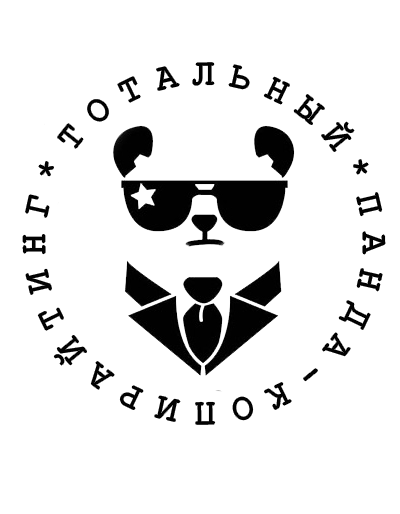 Пожалуйста, помните, что за каждым текстом стоит труд копирайтера. А потому старайтесь четко обозначить проблематику  и найти компромисс. Хороших Вам текстов! Достаточно указать только проблемные моменты, остальные разделы можно пропускатьДостаточно указать только проблемные моменты, остальные разделы можно пропускатьУстраивает ли Вас стиль?  К примеру, текст написан литературным языком, а вам нужен язык деловой и сухой. Это одна из  самых частых проблем, поэтому постарайтесь четко определить, что не нравится. Если нужно, укажите ссылки на тексты, которые нравятся Устраивает ли Вас размер текста? Устраивает ли Вас качество информации? Если нет, укажите, что именно не нравится: Много воды, мало цифр, шаблонные фразы, длинные предложения, ошибки в тексте и фактические и так далее. Устраивает ли Вас структура статьи? Есть ли несоответствия между текстом и тем, каким должен был быть текст по техническому заданию? В чем несоответствие? Устраивают ли Вас заголовки и подзаголовки? Устраивают ли Вас размеры абзацев? Как правило, очень большие абзацы вредят тексту и его читабельности. Есть ли моменты, которые вообще не были отражены в тексте? Если это SEO-текст, есть ли проблемы с ключами? Какие именно? Ваши конкретные предложения по улучшению текстаДополнительные пожелания 